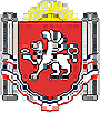 РЕСПУБЛИКА КРЫМРАЗДОЛЬНЕНСКИЙ РАЙОНБОТАНИЧЕСКИЙ СЕЛЬСКИЙ СОВЕТОчередное 5- е заседание  II созываРЕШЕНИЕ12 декабря  2019 г.                    с.Ботаническое                                         № 44 О признании утратившим силу решения от 29.10.2015 № 239 «Об утверждении Положения о Порядке ведения Регистра муниципальных нормативных правовых актов муниципального образования Ботаническое сельское поселение Раздольненский район Республики Крым»В соответствии с Федеральным законом от 06.10.2003 № 131-ФЗ «Об общих принципах организации местного самоуправления в Российской Федерации», Уставом Ботанического сельского поселения Раздольненского района Республики Крым, Ботанический сельский совет, РЕШИЛ:1. Признать утратившим силу решение 27-го заседания 1 созыва Ботанического сельского совета Раздольненского района Республики Крым от 29.10.2015 г. № 239 «Об утверждении Положения о Порядке ведения Регистра муниципальных нормативных правовых актов муниципального образования Ботаническое сельское поселение Раздольненский район Республики Крым».2. Обнародовать проект решения на официальном сайте администрации Ботанического сельского поселения (http://admbotanika.ru).3. Настоящее решение вступает в силу с момента его официального обнародования.Председатель Ботанического сельского совета-глава администрации Ботанического сельского   поселения 	            	           М. А. Власевская